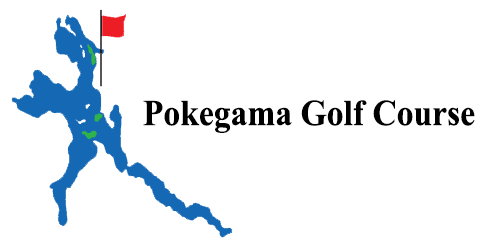 2024 Pokegama Men’s Club – Wednesday League – Team ApplicationTeam Fee: $150.00 and is due on/before June 1stIndividual Men’s Club & HDCP Fees due by May 12Players must have a GHIN handicap and be a member of Men’s Club to play in leagueTeam Name___________________________________________________Team Members:Captain 	__________________________ Phone #________________Name_______________________________________________________Name________________________________________________________Name________________________________________________________Name________________________________________________________Name_______________________________________________________Name_______________________________________________________Name_______________________________________________________